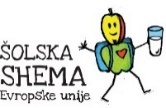 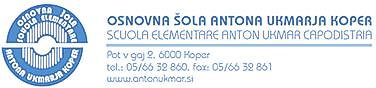 ALLERGENIALLERGENIGlutineCrostaceiUovaPesceArachidiSoiaLattosioFrutta a guscioSedanoSenapeSesamoAnidride solforosa sulfitiLupinoMolluschi1                                                              MENÙ                                            dal 15 dal 19 aprile 2024                                                              MENÙ                                            dal 15 dal 19 aprile 2024                                                              MENÙ                                            dal 15 dal 19 aprile 2024ALLERGENIALLERGENIGlutineCrostaceiUovaPesceArachidiSoiaLattosioFrutta a guscioSedanoSenapeSesamoAnidride solforosa sulfitiLupinoMolluschi1SCHEMA SCOLASTICO: noci, latte fermentatoSCHEMA SCOLASTICO: noci, latte fermentatoSCHEMA SCOLASTICO: noci, latte fermentatoALLERGENIALLERGENIGlutineCrostaceiUovaPesceArachidiSoiaLattosioFrutta a guscioSedanoSenapeSesamoAnidride solforosa sulfitiLupinoMolluschi1LUNMERENDACrema spalmabile al miele, pane di segale, latte, fruttaCrema spalmabile al miele, pane di segale, latte, fruttaX*XLUNPRANZOBrodo di manzo con gnocchetti di semolino grattugiati, lonza di maiale in umido, patate novelle al forno, piselli, insalata di cavolo cappuccioBrodo di manzo con gnocchetti di semolino grattugiati, lonza di maiale in umido, patate novelle al forno, piselli, insalata di cavolo cappuccioXXMARMERENDAPanino con salame, insalata verde, tisana, melaPanino con salame, insalata verde, tisana, melaX****MARPRANZOMinestrone di mais (bobici), strudel di meleMinestrone di mais (bobici), strudel di meleXX XMERMERENDASemolino al latte biologico, bananaSemolino al latte biologico, bananaXXXMERPRANZOMinestra di carote e semolino, risotto con spezzatino di pollo, indivia con patateMinestra di carote e semolino, risotto con spezzatino di pollo, indivia con patateXXGIOMERENDAYogurt integrale da bere, cornetto al grano saraceno e noci, mandarinoYogurt integrale da bere, cornetto al grano saraceno e noci, mandarino X X XXGIOPRANZOVellutata di cavolfiore, filetto di sogliola alla triestina, patate al burro, crema di spinaci, radicchioVellutata di cavolfiore, filetto di sogliola alla triestina, patate al burro, crema di spinaci, radicchioVENMERENDAHamburger di tacchino, salsa rossa, insalata, succo d'aranciaHamburger di tacchino, salsa rossa, insalata, succo d'aranciaXXXVENPRANZOStelline in brodo di gallina, pasta al ragù, insalata mistaStelline in brodo di gallina, pasta al ragù, insalata mistaXX*             Nel caso in cui non sia possibile fornire cibo adeguato, ci riserviamo il diritto di modificare il menù. Gli alimenti possono contenere sostanze allergeni che possono provocare allergie o intolleranze elencati nell'allegato II del regolamento UE 1169/2011 .Responsabile cucina: Jana Matjašec                      Buon appetito!                                                    Responsabile alimentazione:Cuoca in dietetica:  Suzana Bubola                                                                                                       Tatjana Dominič-Radivojević               Nel caso in cui non sia possibile fornire cibo adeguato, ci riserviamo il diritto di modificare il menù. Gli alimenti possono contenere sostanze allergeni che possono provocare allergie o intolleranze elencati nell'allegato II del regolamento UE 1169/2011 .Responsabile cucina: Jana Matjašec                      Buon appetito!                                                    Responsabile alimentazione:Cuoca in dietetica:  Suzana Bubola                                                                                                       Tatjana Dominič-Radivojević               Nel caso in cui non sia possibile fornire cibo adeguato, ci riserviamo il diritto di modificare il menù. Gli alimenti possono contenere sostanze allergeni che possono provocare allergie o intolleranze elencati nell'allegato II del regolamento UE 1169/2011 .Responsabile cucina: Jana Matjašec                      Buon appetito!                                                    Responsabile alimentazione:Cuoca in dietetica:  Suzana Bubola                                                                                                       Tatjana Dominič-Radivojević               Nel caso in cui non sia possibile fornire cibo adeguato, ci riserviamo il diritto di modificare il menù. Gli alimenti possono contenere sostanze allergeni che possono provocare allergie o intolleranze elencati nell'allegato II del regolamento UE 1169/2011 .Responsabile cucina: Jana Matjašec                      Buon appetito!                                                    Responsabile alimentazione:Cuoca in dietetica:  Suzana Bubola                                                                                                       Tatjana Dominič-Radivojević               Nel caso in cui non sia possibile fornire cibo adeguato, ci riserviamo il diritto di modificare il menù. Gli alimenti possono contenere sostanze allergeni che possono provocare allergie o intolleranze elencati nell'allegato II del regolamento UE 1169/2011 .Responsabile cucina: Jana Matjašec                      Buon appetito!                                                    Responsabile alimentazione:Cuoca in dietetica:  Suzana Bubola                                                                                                       Tatjana Dominič-Radivojević               Nel caso in cui non sia possibile fornire cibo adeguato, ci riserviamo il diritto di modificare il menù. Gli alimenti possono contenere sostanze allergeni che possono provocare allergie o intolleranze elencati nell'allegato II del regolamento UE 1169/2011 .Responsabile cucina: Jana Matjašec                      Buon appetito!                                                    Responsabile alimentazione:Cuoca in dietetica:  Suzana Bubola                                                                                                       Tatjana Dominič-Radivojević               Nel caso in cui non sia possibile fornire cibo adeguato, ci riserviamo il diritto di modificare il menù. Gli alimenti possono contenere sostanze allergeni che possono provocare allergie o intolleranze elencati nell'allegato II del regolamento UE 1169/2011 .Responsabile cucina: Jana Matjašec                      Buon appetito!                                                    Responsabile alimentazione:Cuoca in dietetica:  Suzana Bubola                                                                                                       Tatjana Dominič-Radivojević               Nel caso in cui non sia possibile fornire cibo adeguato, ci riserviamo il diritto di modificare il menù. Gli alimenti possono contenere sostanze allergeni che possono provocare allergie o intolleranze elencati nell'allegato II del regolamento UE 1169/2011 .Responsabile cucina: Jana Matjašec                      Buon appetito!                                                    Responsabile alimentazione:Cuoca in dietetica:  Suzana Bubola                                                                                                       Tatjana Dominič-Radivojević               Nel caso in cui non sia possibile fornire cibo adeguato, ci riserviamo il diritto di modificare il menù. Gli alimenti possono contenere sostanze allergeni che possono provocare allergie o intolleranze elencati nell'allegato II del regolamento UE 1169/2011 .Responsabile cucina: Jana Matjašec                      Buon appetito!                                                    Responsabile alimentazione:Cuoca in dietetica:  Suzana Bubola                                                                                                       Tatjana Dominič-Radivojević               Nel caso in cui non sia possibile fornire cibo adeguato, ci riserviamo il diritto di modificare il menù. Gli alimenti possono contenere sostanze allergeni che possono provocare allergie o intolleranze elencati nell'allegato II del regolamento UE 1169/2011 .Responsabile cucina: Jana Matjašec                      Buon appetito!                                                    Responsabile alimentazione:Cuoca in dietetica:  Suzana Bubola                                                                                                       Tatjana Dominič-Radivojević               Nel caso in cui non sia possibile fornire cibo adeguato, ci riserviamo il diritto di modificare il menù. Gli alimenti possono contenere sostanze allergeni che possono provocare allergie o intolleranze elencati nell'allegato II del regolamento UE 1169/2011 .Responsabile cucina: Jana Matjašec                      Buon appetito!                                                    Responsabile alimentazione:Cuoca in dietetica:  Suzana Bubola                                                                                                       Tatjana Dominič-Radivojević               Nel caso in cui non sia possibile fornire cibo adeguato, ci riserviamo il diritto di modificare il menù. Gli alimenti possono contenere sostanze allergeni che possono provocare allergie o intolleranze elencati nell'allegato II del regolamento UE 1169/2011 .Responsabile cucina: Jana Matjašec                      Buon appetito!                                                    Responsabile alimentazione:Cuoca in dietetica:  Suzana Bubola                                                                                                       Tatjana Dominič-Radivojević               Nel caso in cui non sia possibile fornire cibo adeguato, ci riserviamo il diritto di modificare il menù. Gli alimenti possono contenere sostanze allergeni che possono provocare allergie o intolleranze elencati nell'allegato II del regolamento UE 1169/2011 .Responsabile cucina: Jana Matjašec                      Buon appetito!                                                    Responsabile alimentazione:Cuoca in dietetica:  Suzana Bubola                                                                                                       Tatjana Dominič-Radivojević               Nel caso in cui non sia possibile fornire cibo adeguato, ci riserviamo il diritto di modificare il menù. Gli alimenti possono contenere sostanze allergeni che possono provocare allergie o intolleranze elencati nell'allegato II del regolamento UE 1169/2011 .Responsabile cucina: Jana Matjašec                      Buon appetito!                                                    Responsabile alimentazione:Cuoca in dietetica:  Suzana Bubola                                                                                                       Tatjana Dominič-Radivojević               Nel caso in cui non sia possibile fornire cibo adeguato, ci riserviamo il diritto di modificare il menù. Gli alimenti possono contenere sostanze allergeni che possono provocare allergie o intolleranze elencati nell'allegato II del regolamento UE 1169/2011 .Responsabile cucina: Jana Matjašec                      Buon appetito!                                                    Responsabile alimentazione:Cuoca in dietetica:  Suzana Bubola                                                                                                       Tatjana Dominič-Radivojević               Nel caso in cui non sia possibile fornire cibo adeguato, ci riserviamo il diritto di modificare il menù. Gli alimenti possono contenere sostanze allergeni che possono provocare allergie o intolleranze elencati nell'allegato II del regolamento UE 1169/2011 .Responsabile cucina: Jana Matjašec                      Buon appetito!                                                    Responsabile alimentazione:Cuoca in dietetica:  Suzana Bubola                                                                                                       Tatjana Dominič-Radivojević               Nel caso in cui non sia possibile fornire cibo adeguato, ci riserviamo il diritto di modificare il menù. Gli alimenti possono contenere sostanze allergeni che possono provocare allergie o intolleranze elencati nell'allegato II del regolamento UE 1169/2011 .Responsabile cucina: Jana Matjašec                      Buon appetito!                                                    Responsabile alimentazione:Cuoca in dietetica:  Suzana Bubola                                                                                                       Tatjana Dominič-Radivojević               Nel caso in cui non sia possibile fornire cibo adeguato, ci riserviamo il diritto di modificare il menù. Gli alimenti possono contenere sostanze allergeni che possono provocare allergie o intolleranze elencati nell'allegato II del regolamento UE 1169/2011 .Responsabile cucina: Jana Matjašec                      Buon appetito!                                                    Responsabile alimentazione:Cuoca in dietetica:  Suzana Bubola                                                                                                       Tatjana Dominič-Radivojević               Nel caso in cui non sia possibile fornire cibo adeguato, ci riserviamo il diritto di modificare il menù. Gli alimenti possono contenere sostanze allergeni che possono provocare allergie o intolleranze elencati nell'allegato II del regolamento UE 1169/2011 .Responsabile cucina: Jana Matjašec                      Buon appetito!                                                    Responsabile alimentazione:Cuoca in dietetica:  Suzana Bubola                                                                                                       Tatjana Dominič-Radivojević  